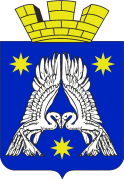 ДУМА ГОРОДСКОГО ПОСЕЛЕНИЯ Р.П. СРЕДНЯЯ АХТУБАСРЕДНЕАХТУБИНСКОГО МУНИЦИПАЛЬНОГО РАЙОНАВОЛГОГРАДСКОЙ ОБЛАСТИР Е Ш Е Н И Еот «09» апреля 2020 года   № 12/51 О согласовании приема имущества в муниципальную собственность городского поселения р.п.Средняя Ахтуба Среднеахтубинского муниципального района Волгоградской области.	 	В соответствии с Федеральным законом от 06.10.2003г. № 131-ФЗ «Об общих принципах организации местного самоуправления в Российской Федерации», пунктом 11 статьи 154 Федерального закона от 22.08.2004г. № 122-ФЗ « О внесении изменений в законодательные акты Российской Федерации и признании утратившим силу некоторых законодательных актов Российской Федерации в связи с принятием Федеральных законов «О внесении изменений и дополнений в Федеральный закон «Об общих принципах организации законодательных (представительных) и исполнительных органов государственной власти субъектов Российской Федерации» и «Об общих принципах организации местного самоуправления в Российской Федерации», руководствуясь постановлением Правительства Российской Федерации от 13.06.2006г. № 374 «О перечнях документов, необходимых для принятия решения о передаче имущества из федеральной собственности в собственность субъекта Российской Федерации или муниципальную собственность, из собственности субъекта Российской Федерации в федеральную собственность или муниципальную собственность, из муниципальной собственности в федеральную собственность или собственность субъектов Российской Федерации», Уставом городского поселения р.п. Средняя Ахтуба Среднеахтубинского муниципального района Волгоградской области, решение Думы городского поселения р.п. Средняя Ахтуба от 11.12.2006г. № 19/59 «Об утверждении Положения о порядке управления и распоряжения муниципальной собственностью городского поселения р.п. Средняя Ахтуба» (ред. от 21.09.2011г. № 59/102, от 15.03.2012г. № 73/128), Дума городского поселения р.п. Средняя Ахтуба решила:1. Согласовать прием в муниципальную собственность городского поселения р.п. Средняя Ахтуба Среднеахтубинского муниципального района Волгоградской области муниципального имущества Ахтубинского сельского поселения: - квартира, площадью 41,2 кв.м., расположенная по адресу: Волгоградская область, Среднеахтубинский район, р.п. Средняя Ахтуба, микрорайон, д. 11, кв. 2, балансовой стоимостью 36691 рубль 59 копеек, износ 100%;- квартира, площадью 42.9 кв.м., расположенная по адресу: Волгоградская область, Среднеахтубинский район, р.п. Средняя Ахтуба, микрорайон, д. 11, кв. 14, балансовой стоимостью 38069 рублей 68 копеек, износ 100%;- квартира, площадью 40,3 кв.м., расположенная по адресу: Волгоградская область, Среднеахтубинский район, р.п. Средняя Ахтуба, микрорайон, д. 11, кв. 6, балансовой стоимостью  34710 рублей  59 копеек, износ 100%.2. Администрации городского поселения р.п. Средняя Ахтуба провести необходимые мероприятия по передаче муниципального имущества Ахтубинского сельского поселения в муниципальную собственность городского поселения р.п. Средняя Ахтуба Среднеахтубинского муниципального района Волгоградской области в соответствии с действующим законодательством.3. Контроль за исполнение настоящего решения оставляю за собой.Председатель Думы городского поселения р.п.Средняя Ахтуба					         А.В. ХрустовГлава городского поселения р.п.Средняя Ахтуба							        Ю.В.Попов